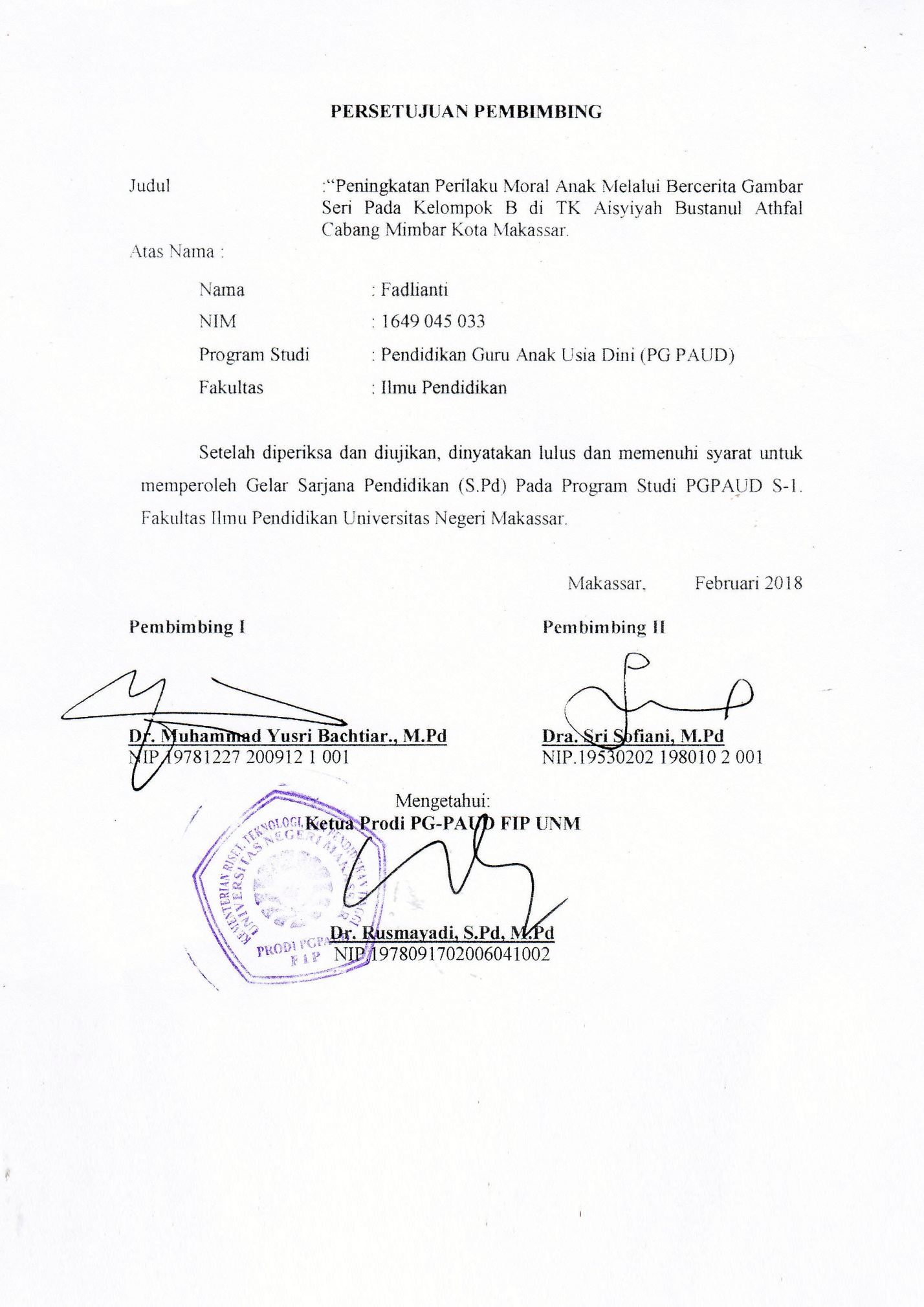 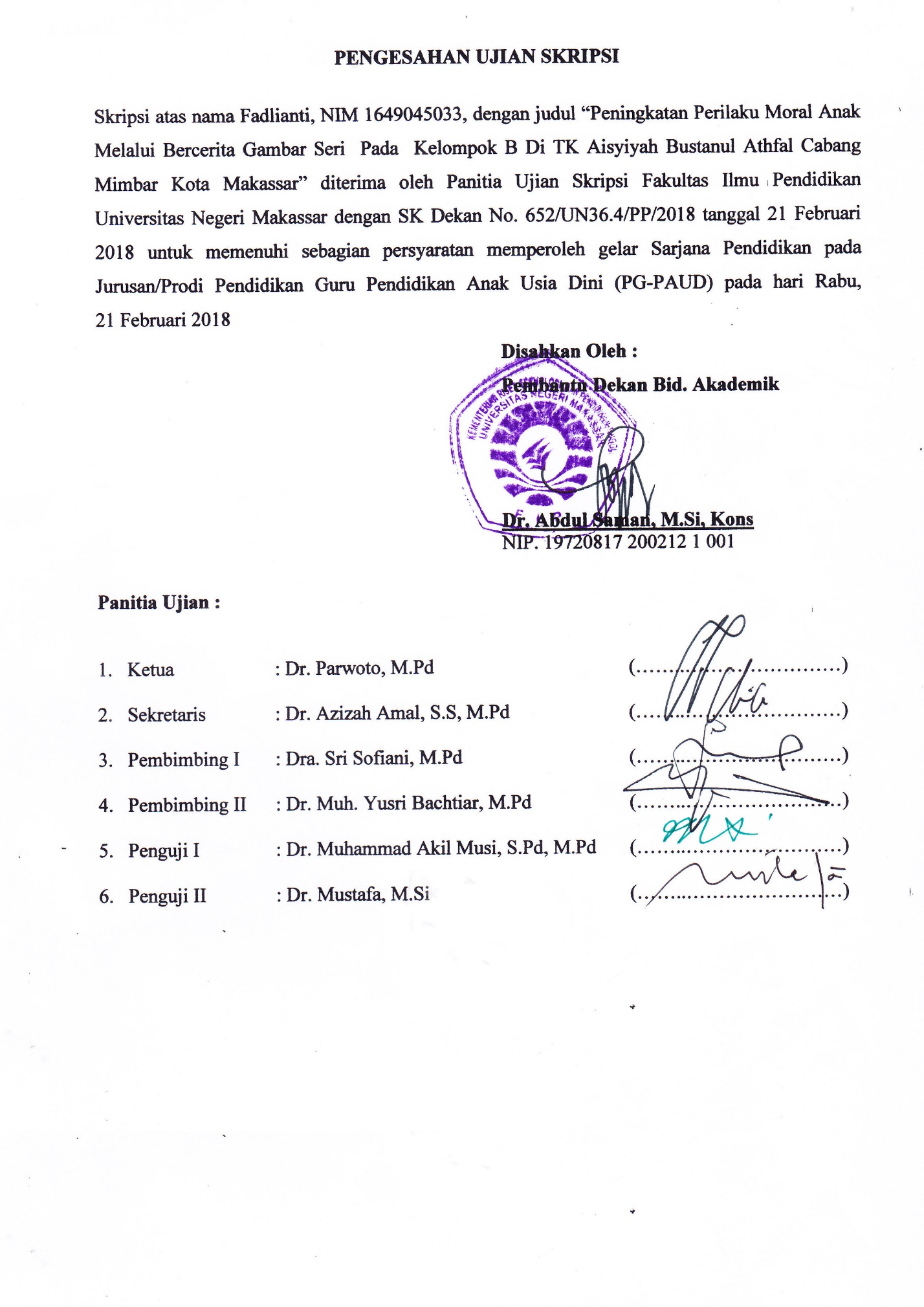 FORMAT SARAN PERBAIKAN SEMINAR HASILNama Mahasiswa		: FadliantiNIM 				: 1649045033Jurusan / Prodi		: Pendidikan Guru Pendidikan AnakUsia Dini (PG-PAUD)Penguji / Pembimbing *)	: Dr. Rusmayadi, S.Pd., M.PdJudul Skripsi 		: Peningkatan Perilaku Moral Anak Melalui Bercerita Gambar Seri 		  Pada  Kelompok B Di TK Aisyiyah Bustanul Athfal Cabang 	   Mimbar Kota MakassarMakassar,     Februari 2018 Penguji Dr. Rusmayadi, S.Pd., M.PdFORMAT BUKTI PERBAIKAN SEMINAT HASILNama Mahasiswa		: FadliantiNIM 				: 1649045033Jurusan / Prodi		: Pendidikan Guru Pendidikan AnakUsia Dini (PG-PAUD)Penguji / Pembimbing *)	: Dr. Rusmayadi, S.Pd., M.PdJudul Skripsi 		: Peningkatan Perilaku Moral Anak Melalui Bercerita Gambar Seri 		  Pada  Kelompok B Di TK Aisyiyah Bustanul Athfal Cabang 	 Mimbar Kota MakassarPersetujuan PengujiFORMAT SARAN PERBAIKAN SEMINAR HASILNama Mahasiswa		: FadliantiNIM 				: 1649045033Jurusan / Prodi		: Pendidikan Guru Pendidikan AnakUsia Dini (PG-PAUD)Penguji / Pembimbing *)	: Drs. Muh. Anas, M.PdJudul Skripsi 		: Peningkatan Perilaku Moral Anak Melalui Bercerita Gambar Seri 		  Pada  Kelompok B Di TK Aisyiyah Bustanul Athfal Cabang 	 Mimbar Kota MakassarMakassar,     Februari 2018 PengujiDrs. Muh. Anas, M.PdFORMAT BUKTI PERBAIKAN SEMINAT HASILNama Mahasiswa		: FadliantiNIM 				: 1649045033Jurusan / Prodi		: Pendidikan Guru Pendidikan AnakUsia Dini (PG-PAUD)Penguji / Pembimbing *)	: Drs. Muh. Anas, M.PdJudul Skripsi 		: Peningkatan Perilaku Moral Anak Melalui Bercerita Gambar Seri 		  Pada  Kelompok B Di TK Aisyiyah Bustanul Athfal Cabang 	 Mimbar Kota MakassarPersetujuan PengujiNoSaran Perbaikan12345Pernyataan keaslian skripsi harus ditanda tanganiMotto ditulis tahunnyaPada Kerangka pikir ditulis indikatornyaBeri penjelasan secara detil langkah-langkah bercerita gambar seri Dibagian lampiran RPPH harus ditanda tanganiNoUraian perbaikan sesuai Saran Penguji/ Pembimbing*) (Diisi Oleh Mahasiswa)Halaman SkripsiTanggal BimbinganParaf Penguji / Pembimbing *)12345Pernyataan keaslian skripsi harus ditanda tanganiMotto ditulis tahunnyaPada Kerangka pikir ditulis indikatornyaBeri penjelasan secara detil langkah-langkah bercerita gambar seri Dibagian lampiran RPPH harus ditanda tanganiiiiiv2739,41,49,51, 57,Nama Penguji :      Dr. Rusmayadi, S.Pd., M.PdNama Penguji :      Dr. Rusmayadi, S.Pd., M.PdTanda TanganTanggal PersetujuanNoSaran Perbaikan1234567891011Pernyataan keaslian skripsi harus ditanda tanganiPeruntukan bukan kuperuntukkanNama pengutip yang dikutip bukunya harus berada juga di daftar pustakaHipotesis tindakan, jika-makaMargin kiri pada bab III disesuaikan dengan buku panduanJelaskan indikator proses dengan hasil Nomor bagan disesuaikan dengan babnyaTeknik pengumpulan data ditambahkan poin 3 adalah tesTulisan harus times romanKolom tabel sesuaikan garisnya dengan margin kananTambahkan evaluasi NoUraian perbaikan sesuai Saran Penguji/ Pembimbing*) (Diisi Oleh Mahasiswa)Halaman SkripsiTanggal BimbinganParaf Penguji / Pembimbing *)1234567891011Pernyataan keaslian skripsi harus ditanda tanganiPeruntukan bukan kuperuntukkanNama pengutip yang dikutip bukunya harus berada juga di daftar pustakaHipotesis tindakan, jika-makaMargin kiri pada bab III disesuaikan dengan buku panduanJelaskan indikator proses dengan hasil Nomor bagan disesuaikan dengan babnyaTeknik pengumpulan data ditambahkan poin 3 adalah tesTulisan harus times romanKolom tabel sesuaikan garisnya dengan margin kananTambahkan evaluasi iiiiv5, 9, 10, 19, 20, 21, 60 2829-362931,41,45,34535555Nama Penguji :      Drs. Muh. Anas, M.PdNama Penguji :      Drs. Muh. Anas, M.PdTanda TanganTanggal Persetujuan